NieuwsbegripMuseum= gebouw waar je schilderijen, beelden of andere interessante dingen kunt bekijken.de collectie= de hele verzameling (in dit geval: alles wat het museum heeft)het pronkstuk= het mooiste kunstwerk in het museum.Het voorwerp= een dinghet kunstwerk= iets wat gemaakt wordt door een kunstenaar, bijvoorbeeld een schilderij of een beeldde entree= de ingang.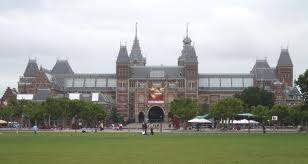 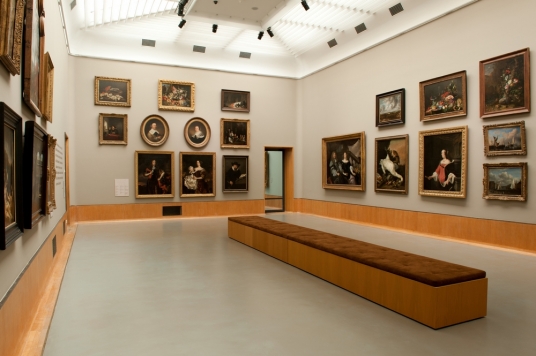 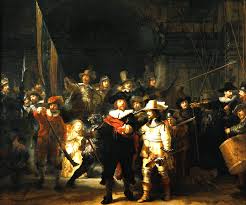 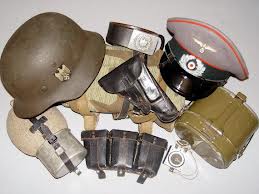 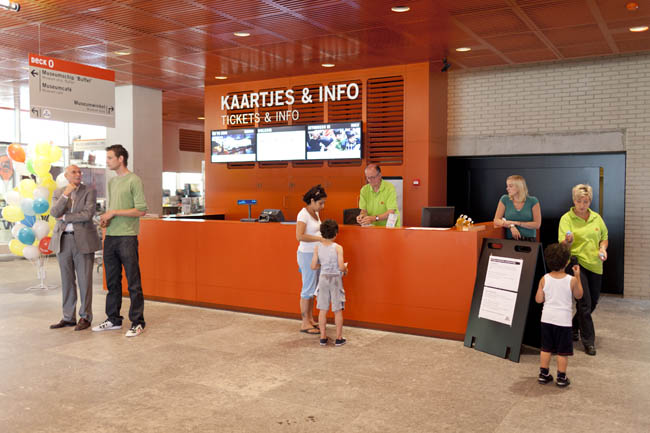 